Teacher Resource 10FLAMENCO TECHNIQUE LESSON 3SOLERAS PROGRESSION #2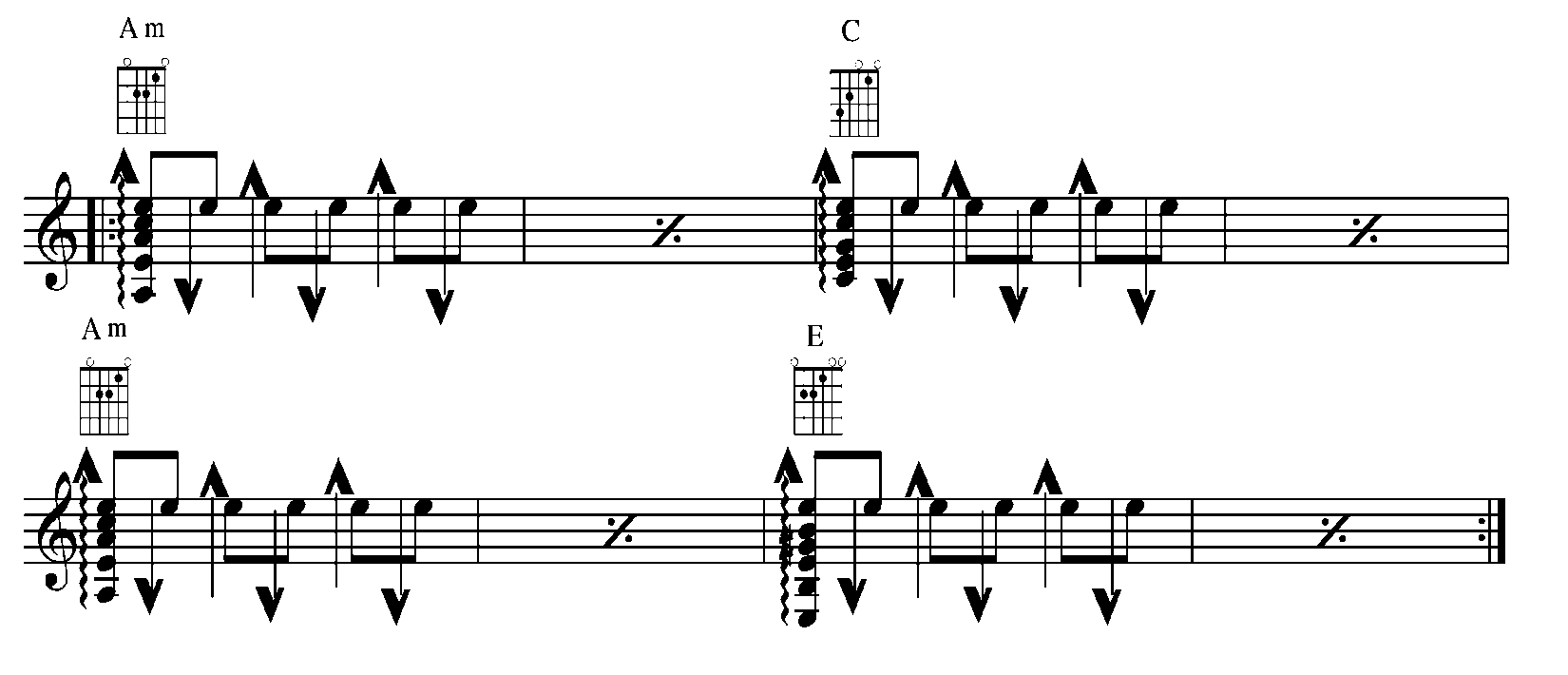 GOLPE: Tap soundboard with i   m  or  a    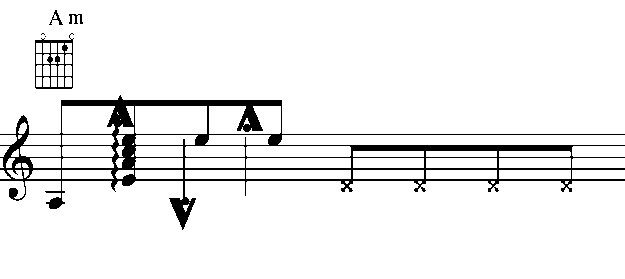 TIRANDO: Like the “Free Stroke” in the classical style, this is used for single note melodic lines. It is played with alternating i  m strokes. Play the following scale using the Tirando stroke. MODE (SCALE) (1st position): 	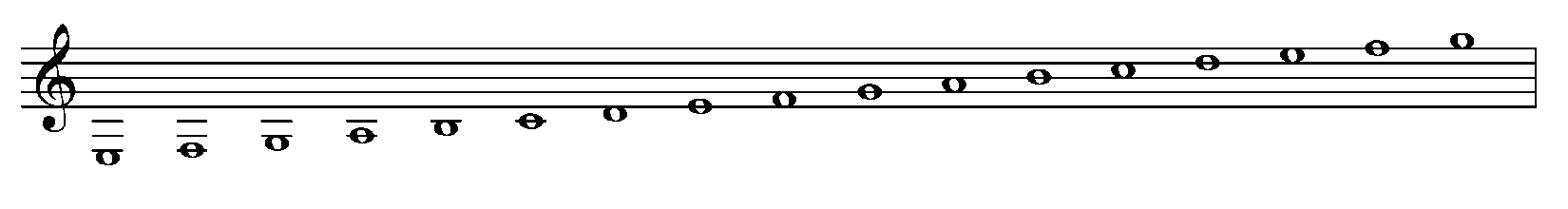 TREMELO (Exercise 1) using rapidly alternating Tirando (free) strokes, play the melody  the style of  Cante will determine the choice of tremelo.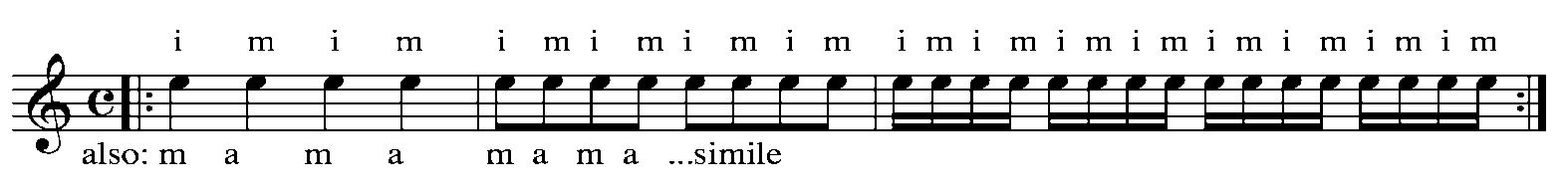 TREMELO (Exercise #2)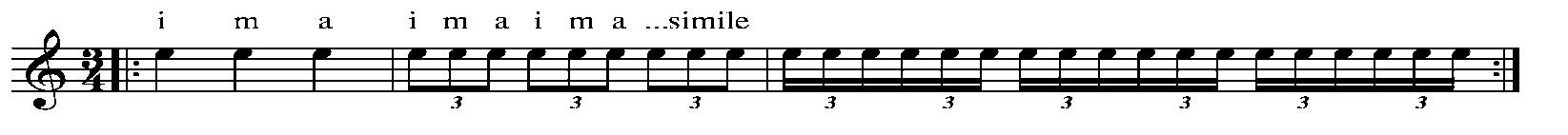 